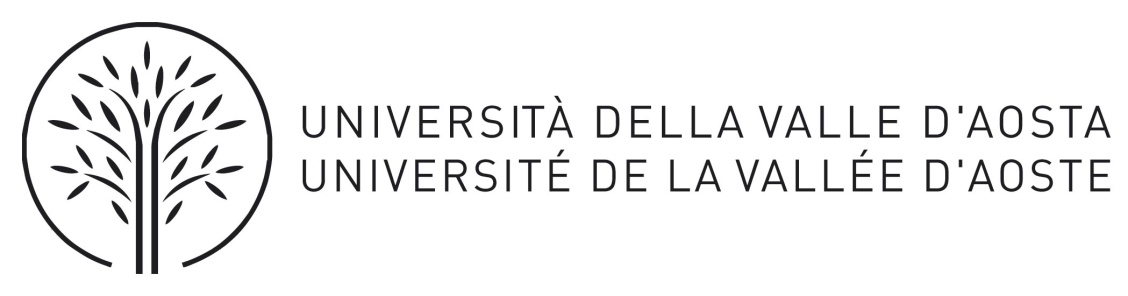 F.A.O. Guidance and Placement OfficeUniversità della Valle d’Aosta – Université de la Vallée d’AosteLoc. Grand Chemin 73/75 11020 Saint-Christophe (AO) Request to extend internshipIn reference to the traineeship at (insert name of host organisation) ____________________________________________________________ from  ____/____/______ to ____/____/______, with academic supervisor (insert name of the university professor) _____________________________ and representative from the host organisation (insert company supervisor) _______________________________, the undersigned _________________________________, enrolled in the _________________ year of their degree in _________________________________________________________________________, with the agreement of the host organisation, requests an extension of the internship from  ___/___/____ to ____/____/_____ inclusive.Place and date  ________________________Signed host organisation representative	_____________________________________________Signed academic supervisor		_____________________________________________Signed intern				_____________________________________________N.B.: AN EXTENSION IS ONLY POSSIBLE WHERE THE CONDITIONS STATED IN THE ORIGINAL AGREEMENT AND THE OBJECTIVES STATED IN THE APPROVED INTERNSHIP PROSPECTUS REMAIN UNCHANGED.THE REQUEST FOR EXTENSION MUST BE RECEIVED BEFORE THE END OF THE INITIAL PERIOD INDICATED IN THE SIGNED DOCUMENTATION.